Alla c.a.Alla Cortese Attenzione dei Presidentidelle Società Affiliate a FIFD A.S.D.c/o Loro sediComunicazione N.RO 25/22OGGETTO: Elenco Squadra Open U20 JJUC 2022Gentili Presidenti e Referenti delle ASD affiliate, la Commissione Rappresentative Nazionali (CRN) di FIFD, su mandato del Consiglio Federale, intende comunicare l’elenco di atleti con cui la Nazionale Open U20 parteciperà all’evento JJUC 2022.Ringraziamo fin da subito chi ha creduto e investito nel progetto e ci auguriamo che per gli atleti che hanno partecipato fino a questo punto sia stata occasione di crescita personale e sportiva. Il progetto ha coinvolto tanti ragazzi e questo ha fatto sì che il livello complessivo della squadra fosse altamente competitivo. Di questo siamo fieri e vogliamo sottolineare come le esclusioni siano state decise dopo un’attenta analisi dei giocatori e che non devono e non possono essere prese come bocciature.*Nella lista sono presenti 2 nomi con un asterisco che indica le riserve, per maggiori info potete contattare direttamente i vostri Coach Lorenzo Pavan ed Eugenio FestaBologna, 15.06.2022					Il PresidenteSalvatore Comis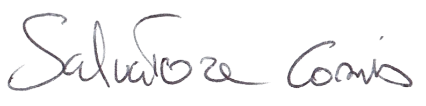 ASDCognomeNomeCUS Bologna ASDAlgisiGabrieleLSDFArcangeliFrancoPOLISPORTIVA OLTREFERSINABattistiCristianoCUS Bologna ASDBonzagniGiorgioCUS Bologna ASDBonzagniEnricoLSDFBulgarelliAndreaLSDFCastellaniFrancescoCUS Bologna ASDCollinaStefanoCUS Bologna ASDDe PazGioeleLSDFFabbriEdoardoLSDFFarruggioGiuseppePolisportiva G. MasiFrascaroliStefanoLSDFFrisoniFilippoCUS Bologna ASDMancinelliMatteoPolisportiva G. MasiMascagniLucaPolisportiva G. MasiPaceLorenzoLSDFParadisiMatteoLSDFPariAlessandroCUS Bologna ASDRosiGiacomoCUS Bologna ASDRossiLeonardo*CUS Bologna ASDSaraccoGiovanniHERON SCSDForghieriMattia*CUS Bologna ASDSimonazziLorenzoLSDFTiddiaMatteoCUS Bologna ASDVozziFernandoPolisportiva G. MasiZanniTommaso360 SPORT AND NATURE ASDMazzolaNicolò